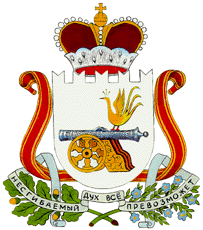                                              АДМИНИСТРАЦИЯШАТАЛОВСКОГО СЕЛЬСКОГО ПОСЕЛЕНИЯПОЧИНКОВСКОГО  РАЙОНА СМОЛЕНСКОЙ ОБЛАСТИ                                     РАСПОРЯЖЕНИЕот « 24 »    04   2017 г. № 39        д. ШаталовоОб утверждении Положения об обработке персональных данных работников Администрации Шаталовского сельского поселения Починковского района Смоленской области       В соответствии с Трудовым кодексом Российской Федерации, Федеральным законом от 27.07.2006 года № 149-ФЗ «Об информации, информационных технологиях и о защите информации», Федеральным законом от 27.07.2006 года № 152-ФЗ «О персональных данных», Федеральным законом от 02.03.2007 года  № 25-ФЗ «О муниципальной службе в Российской Федерации», с  целью защиты персональных данных работников от несанкционированного доступа, а так же неправомерного их использования и утраты:     - утвердить прилагаемое Положение об обработке персональных данных работников Администрации Шаталовского сельского поселения Починковского района Смоленской области. Глава муниципального образованияШаталовского сельского поселения Починковского  района Смоленской области                            Е.А.ЗыковаУтвержденораспоряжением  АдминистрацииШаталовского сельского поселения                       Починковского  районаСмоленской областиот « 24   »   07   2020 года № 39Положениеоб обработке персональных данных работников Администрации Шаталовского сельского поселения Починковского района Смоленской области.                                              1. Общие положения      1.1. Настоящее   Положение   регулирует   отношения,  связанные   с обработкой   персональных   данных,    включающие   в  себя  производимые Администрацией Шаталовского сельского поселения Починковского района Смоленской области (далее - Работодателем) действия по получению, хранению,  комбинированию,  передаче персональных данных работников Администрации Шаталовского сельского поселения Починковского района Смоленской области,  с целью защиты персональных данных Работников от несанкционированного  доступа,  а  также неправомерного их использования и утраты.      1.2. Положение регламентируется Конституцией  Российской Федерации, Трудовым  кодексом   Российской  Федерации,   Федеральным   законом  от 27.07.2006 года № 149-ФЗ "Об информации, информационных технологиях и о защите информации", Федеральным законом от 27.07.2006 года № 152-ФЗ «О персональных данных", Федеральным законом от 02.03.2007 года № 25-ФЗ «О муниципальной службе в Российской Федерации».       1.3. Основные понятия, используемые в настоящем Положении:      - персональные   данные   Работника   -   информация,   необходимая Работодателю  в связи с трудовыми отношениями  и  касающаяся  конкретного Работника, его фамилия, имя, отчество, год, месяц, дата и место рождения, адрес,  семейное,   социальное,   имущественное  положение,  образование, профессия, доходы, другая информация;      - обработка   персональных   данных   -   действия   (операции)   с персональными   данными,   включая   сбор,   систематизацию,  накопление, хранение,    уточнение    (обновление,  изменение),    использование, распространение  (в том  числе  передачу),  обезличивание,  блокирование, уничтожение персональных данных Работника;      - распространение персональных данных - действия,  направленные  на передачу   персональных   данных  определенному   кругу   лиц   (передача персональных  данных)   или   на  ознакомление  с  персональными  данными неограниченного круга лиц, в том числе обнародование персональных  данных в средствах массовой информации, размещение в информационно-телекоммуникационных  сетях  или  предоставление   доступа к персональным данным каким-либо иным способом;      - использование  персональных  данных  -  действия   (операции)   с персональными  данными,  совершаемые  оператором в целях принятия решений или совершения  иных  действий,  порождающих  юридические  последствия  в отношении субъекта  персональных данных или других  лиц либо иным образом затрагивающих  права  и  свободы субъекта  персональных данных или других лиц;      - конфиденциальность   персональных   данных  -  обязательное   для соблюдения  оператором или иным  получившим  доступ к персональным данным лицом требование  не допускать их распространение  без согласия  субъекта персональных данных или наличия иного законного основания.                     2. Получение и хранение персональных данных Работника      2.1. Все персональные  данные,  необходимые  Работодателю в связи с трудовыми отношениями, получают непосредственно у Работника.      2.2. Если персональные данные  Работника возможно получить только у третьей стороны,  то Работник должен быть уведомлен  об этом заранее и от него  должно  быть  получено  письменное  согласие.  При этом  необходимо сообщить  Работнику  о  целях,   предполагаемых   источниках  и  способах получения персональных данных,  а также о характере  подлежащих получению персональных  данных и  последствиях  отказа  Работника  дать  письменное согласие на их получение.      2.3. Персональные  данные  Работника  обрабатываются  и  хранятся у специалиста ведущего кадровое делопроизводство в Администрации Шаталовского сельского поселения Починковского района Смоленской области  (далее по тексту - оператор).      2.4. Персональные  данные  Работников   хранятся в  бумажном виде – в личных делах, в папках,  прошитых  и  пронумерованных.  Личные  дела находятся у специалиста ведущего кадровое делопроизводство в Администрации Шаталовского сельского поселения Починковского района Смоленской области.                     3. Использование и передача персональных данных Работника      3.1. Персональные данные Работника используются в целях,  связанных с выполнением Работником, возложенных на него трудовых функций.       3.2. В целях обеспечения прав и свобод человека и гражданина Работодатель и его представители при обработке персональных данных работника обязаны соблюдать следующие общие требования:1) обработка персональных данных работника может осуществляться исключительно в целях обеспечения соблюдения законов и иных нормативных правовых актов, содействия работникам в трудоустройстве, обучении и продвижении по службе, обеспечения личной безопасности работников, контроля количества и качества выполняемой работы и обеспечения сохранности имущества;2) при определении объема и содержания обрабатываемых персональных данных работника работодатель должен руководствоваться Конституцией Российской Федерации, Трудовым Кодексом и иными федеральными законами;3) все персональные данные работника следует получать у него самого. Если персональные данные работника возможно получить только у третьей стороны, то работник должен быть уведомлен об этом заранее и от него должно быть получено письменное согласие. Работодатель должен сообщить работнику о целях, предполагаемых источниках и способах получения персональных данных, а также о характере подлежащих получению персональных данных и последствиях отказа работника дать письменное согласие на их получение;4) работодатель не имеет права получать и обрабатывать персональные данные работника о его политических, религиозных и иных убеждениях и частной жизни. В случаях, непосредственно связанных с вопросами трудовых отношений, в соответствии со статьей 24 Конституции Российской Федерации работодатель вправе получать и обрабатывать данные о частной жизни работника только с его письменного согласия;5) работодатель не имеет права получать и обрабатывать персональные данные работника о его членстве в общественных объединениях или его профсоюзной деятельности, за исключением случаев, предусмотренных настоящим Кодексом или иными федеральными законами;6) при принятии решений, затрагивающих интересы работника, работодатель не имеет права основываться на персональных данных работника, полученных исключительно в результате их автоматизированной обработки или электронного получения;7) защита персональных данных работника от неправомерного их использования или утраты должна быть обеспечена работодателем за счет его средств в порядке, установленном настоящим Кодексом и иными федеральными законами;8) работники и их представители должны быть ознакомлены под роспись с документами работодателя, устанавливающими порядок обработки персональных данных работников, а также об их правах и обязанностях в этой области;9) работники не должны отказываться от своих прав на сохранение и защиту тайны;10) работодатели, работники и их представители должны совместно вырабатывать меры защиты персональных данных работников.      3.3. На основании  персональных данных Работника решается вопрос  о допуске его  к информации, составляющей служебную тайну и государственную тайну.      3.5. При  сообщении  персональных  данных  Работника третьему лицу, необходимо получение письменного согласия Работника.      3.6. У Работодателя  ведется  журнал   учета   выданных персональных   данных   Работников,  в  котором  регистрируются  запросы, фиксируются   сведения   о  лице,  направившем   запрос,   дата  передачи персональных  данных или  дата  уведомления  об отказе  в  предоставлении персональных  данных,   а  также  отмечается,  какая  именно   информация была передана.      3.7. В случае если лицо, обратившееся с  запросом, не уполномочено на получение информации,  относящейся  к  персональным данным  Работника, Работодатель   обязан   отказать   лицу   в   выдаче  информации.   Лицу, обратившемуся  с  запросом,  выдается  уведомление   об отказе  в  выдаче информации, копия уведомления подшивается в личное дело Работника.      3.8. При передаче персональных данных работника работодатель должен соблюдать следующие требования:не сообщать персональные данные работника третьей стороне без письменного согласия работника, за исключением случаев, когда это необходимо в целях предупреждения угрозы жизни и здоровью работника, а также в других случаях, предусмотренных настоящим Кодексом или иными федеральными законами;не сообщать персональные данные работника в коммерческих целях без его письменного согласия;предупредить лиц, получающих персональные данные работника, о том, что эти данные могут быть использованы лишь в целях, для которых они сообщены, и требовать от этих лиц подтверждения того, что это правило соблюдено. Лица, получающие персональные данные работника, обязаны соблюдать режим секретности (конфиденциальности). Данное положение не распространяется на обмен персональными данными работников в порядке, установленном настоящим Кодексом и иными федеральными законами;осуществлять передачу персональных данных работника в пределах одной организации, у одного индивидуального предпринимателя в соответствии с локальным нормативным актом, с которым работник должен быть ознакомлен под роспись;разрешать доступ к персональным данным работников только специально уполномоченным лицам, при этом указанные лица должны иметь право получать только те персональные данные работника, которые необходимы для выполнения конкретных функций;не запрашивать информацию о состоянии здоровья работника, за исключением тех сведений, которые относятся к вопросу о возможности выполнения работником трудовой функции;передавать персональные данные работника представителям работников в порядке, установленном настоящим Кодексом и иными федеральными законами, и ограничивать эту информацию только теми персональными данными работника, которые необходимы для выполнения указанными представителями их функций.4. Права и обязанности Работников в целях обеспечения защиты персональных данных, хранящихся у Работодателя      4.1. Работники должны быть ознакомлены  с документами,   устанавливающими  порядок  обработки  персональных данных  Работников,  а также   с  их  правами  и  обязанностями    в   целях  обеспечения  защиты персональных данных.      4.2. В целях защиты персональных данных, хранящихся у Работодателя, Работник имеет право:      - требовать  исключения  или  исправления  неверных  или   неполных персональных данных;      - на свободный бесплатный доступ к своим персональным данным;      - персональные данные оценочного  характера  дополнить  заявлением, выражающим его собственную точку зрения;      - на сохранение и защиту своей личной и семейной тайны;      - на обжалование  в суде любых неправомерных  действий или бездействия Работодателя при обработке и защите его персональных данных.      4.3. Работник обязан:      - передать   Работодателю   или   его  представителю   достоверные, документированные персональные данные, состав которых установлен Трудовым кодексом Российской Федерации и Федеральным законом от 2 марта 2007 года № 25-ФЗ «О муниципальной службе в Российской Федерации».      - своевременно    сообщать   Работодателю   об   изменении    своих персональных данных.                  5. Конфиденциальность персональных данных Работника      5.1. Работодателем, получающим доступ к персональным данным, должна обеспечиваться конфиденциальность таких данных, за  исключением  случаев, когда обеспечение  конфиденциальности персональных данных не требуется:      1) в случае обезличивания персональных данных;      2) в отношении общедоступных персональных данных.      5.2. Работа  с персональными  данными  Работника организовывается в строгом соответствии  с требованиями  к обработке  и хранению  информации ограниченного доступа.      5.3. Лица, имеющие доступ к персональным данным Работника,  обязаны соблюдать  режим  конфиденциальности,  они  должны  быть  предупреждены о необходимости   соблюдения   режима   секретности.   В  связи  с  режимом конфиденциальности    информации    персонального    характера     должны предусматриваться соответствующие меры безопасности для защиты  данных от случайного или несанкционированного уничтожения,  от случайной утраты, от несанкционированного доступа к ним, изменения или распространения.      5.4. Система  защиты  конфиденциальных   сведений   предусматривает проведение  регулярных  проверок  наличия  документов и других  носителей информации, содержащих персональные данные работников, а также соблюдение правил работы с ними.      5.5. Персональные  данные  относятся  к категории  конфиденциальной информации.  Режим  конфиденциальности  персональных  данных  снимается в случаях обезличивания  или по истечении 75 лет срока хранения,  если иное не определено законом.      6. Ответственность за нарушение норм, регулирующих     обработку персональных данных Работника      6.1. Лица,  виновные  в  нарушении  норм,  регулирующих  получение, обработку и защиту персональных данных работника, привлекаются к:      - дисциплинарной   и   материальной    ответственности  в  порядке, установленном Трудовым кодексом Российской Федерации и иными федеральными законами;      - к гражданско-правовой ответственности по основаниям и  в порядке, предусмотренном гражданским законодательством;      - административной ответственности (в соответствии с нормами Кодекса об Административных правонарушениях Российской Федерации);      - уголовной ответственности (в соответствии с нормами Уголовного Кодекса Российской Федерации).